ГУСО «Пружанский районный центр коррекционно – развивающего обучения и реабилитации»Консультация для родителей«Математические раскраски»                                                   Учитель                                                                                 Пульковская Н.Н.2022Консультация для родителей«Математические раскраски»Каждый человек в детстве обязательно имел раскраски и с удовольствием их раскрашивал. Мы мало задумываемся о пользе раскрасок, но она есть, и немалая. Раскраска - это черно-белое изображение какой-нибудь картинки, которую надо раскрасить разными цветами, используя краски, карандаши, мелки, фломастеры или просто воду. Есть такие раскраски для малышей, в них можно рисовать мокрой кисточкой, от воды картинки будут окрашиваться в разные цвета.Все знают, что дети любят раскраски, как интересное и веселое занятие. Родители любят детские раскраски за то, что ребенок хотя бы на небольшое время успокаивается и может посидеть спокойно на одном месте, занимаясь тихим и безопасным делом. Но если задуматься о том, какова роль раскрасок в развитии ребенка, то получится, что раскраски очень полезны и нужны детям.Изучать цифры и математические фигуры с детьми  бывает довольно сложно. Дети плохо запоминают нечто абстрактное: им лучше даются конкретные понятия и предметы. Чтобы успешно научить ребят ориентироваться в пределах мира цифр и фигур, можно использовать математические раскраски для детей. Это увлекательное решение проблемы интересного обучения в виде игры. Запоминанию будут способствовать цветовые ассоциации, которые дети сами и создадут. Раскрашивая такие раскраски, ребята с легкостью будут распознавать цифры, комбинировать их в пределах десятков и сотен, называть геометрические фигуры. Используя раскраски, можно в увлекательной форме обучить детей счету и написанию цифр. Складывайте, вычитайте, умножайте и делите разноцветные цифры, которые ребенок сам сделает таковыми. Раскраски с примерами способны не только развивать склонности к наукам в пределах естественно-математического цикла, но также воображение, фантазию, художественный вкус. Ведь чтобы правильно и эстетично раскрасить цифры и фигуры, ребенку нужно будет получить от взрослых  понятия о контрасте, теплых и холодных цветах, научиться не выходить за контур. Так что, кроме художественного вкуса, развиваются внимательность, аккуратность, усидчивость, мелкая моторика. Если вы родитель и просто занимаетесь с ребенком  дома сами, смело распечатывайте математические раскраски и работайте с ними вместе с детьми. Сейчас легко можно скачать такие раскраски в Интернете, а можно самим превратить  обычную раскраску в математическую. Для этого нужно на отдельных деталях рисунка нарисовать, например, геометрические фигуры, а внизу картинки нарисовать обозначения каждой фигуры определенным цветом, также можно сделать раскраску с примерами или цифрами.Математические раскраски – это эффективный способ заинтересовать и занять ребёнка с пользой в любой ситуации.Источники:1.https://coloring-for-kids.com/ru/mathematical-coloring-pages2. https://nsportal.ru/detskiy-sad/materialy-dlya-roditeley/2017/03/21/rol-raskrasok-v-razvitii-rebenka3. http://xn----8sbfhf5cagjcjfhfb2l.xn--p1ai/?page_id=8054.https://steshka.ru/matematicheskie-raskraski.Примеры математических раскрасок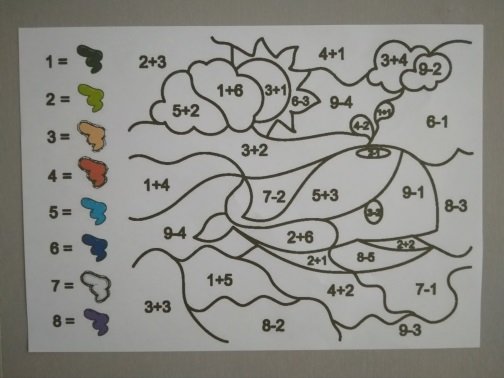 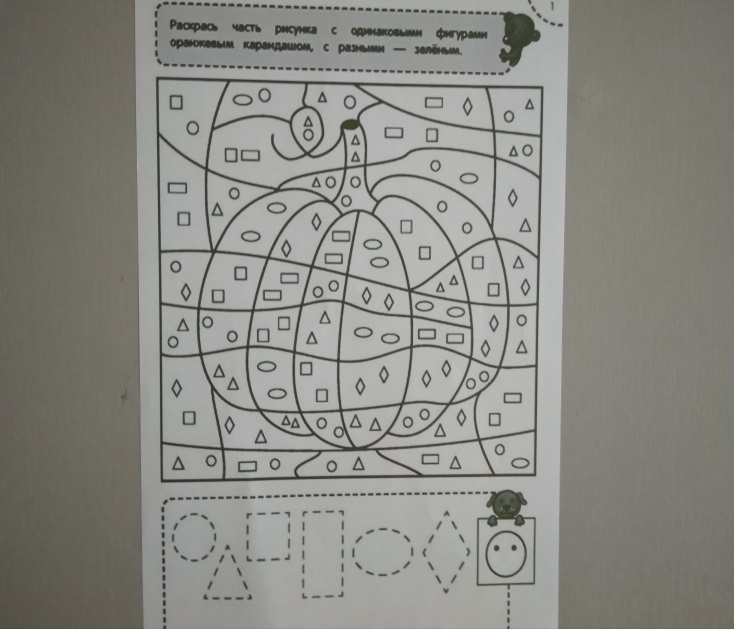 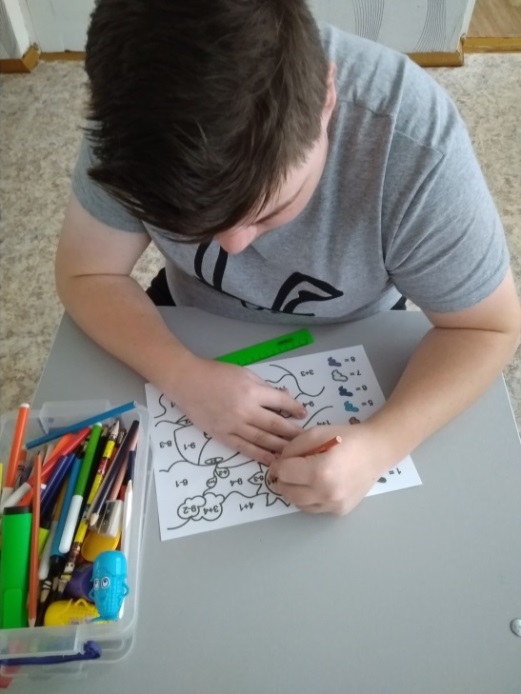 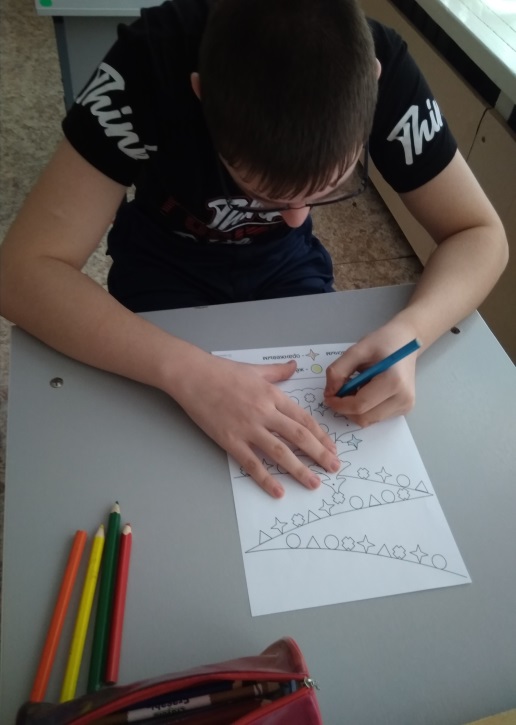 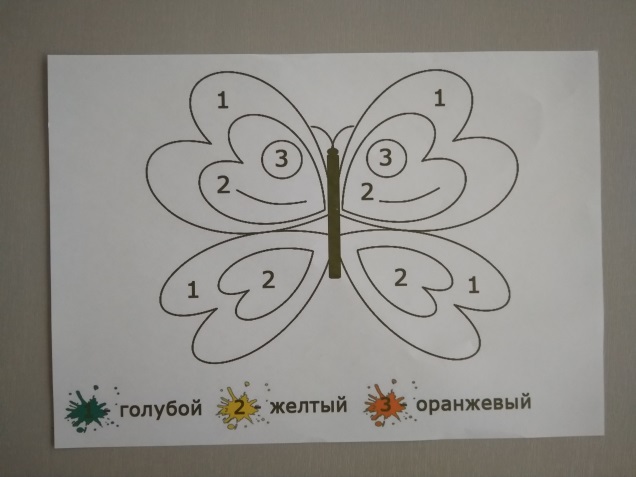 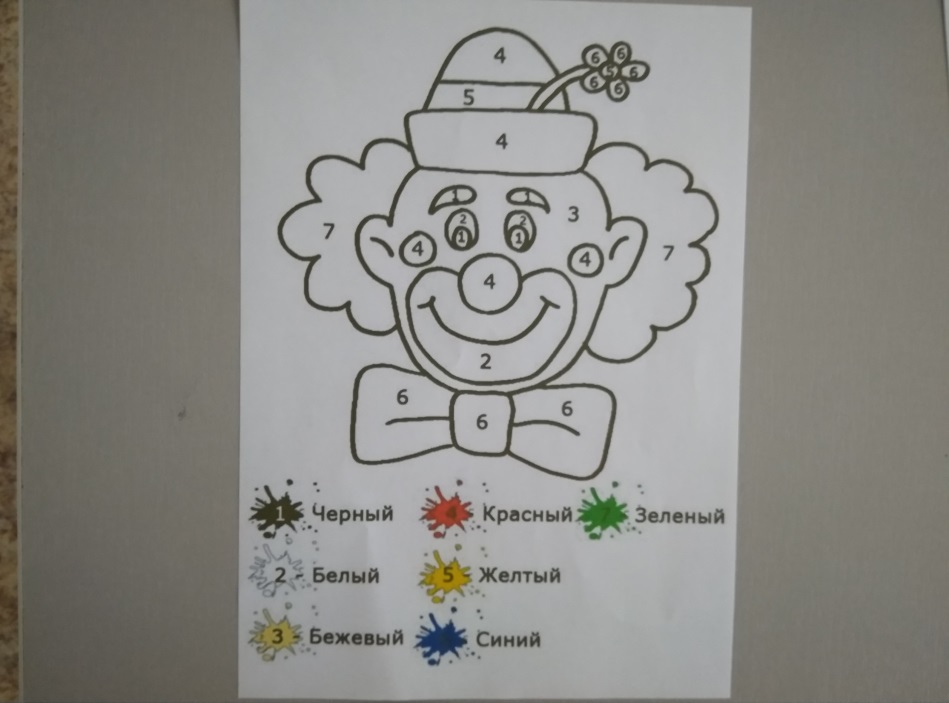 